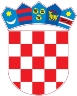 REPUBLIKA HRVATSKAKrapinsko-zagorska županijaUpravni odjel za prostorno uređenje, gradnju i zaštitu okolišaKrapina KLASA: UP/I-361-03/19-01/000071URBROJ: 2140/01-08/1-19-0006Krapina, 15.05.2019.Predmet:  	Javni poziv za uvid u spis predmetaHŽ INFRASTRUKTURA d.o.o., HR-10000 Zagreb, Mihanovićeva 12 - dostavlja se Pozivamo Vas na uvid u spis predmeta u postupku izdavanja građevinske dozvole zarekonstrukciju građevine infrastrukturne namjene prometnog sustava (željeznički promet), 1. skupine - stajalište Hromec, vanjska rasvjetana katastarskim česticama k.č.br. 1641, 1640, 1638 k.o. Hlevnica.Uvid u spis predmeta može se izvršiti dana  28.05.2019. godine u 09:00 sati, na lokaciji – Upravni odjel za prostorno uređenje, gradnju i zaštitu okoliša, Krapina, Magistratska 1. Pozivu se može odazvati stranka osobno ili putem svoga opunomoćenika, a na uvid treba donjeti dokaz o svojstvu stranke u postupku. Građevinska dozvola može se izdati i ako se stranka ne odazove ovom pozivu.Stranka koja se odazove pozivu nadležnoga upravnog tijela za uvid, dužna je dokazati da ima svojstvo stranke.VIŠA REFERENTICA ZA PROSTORNO UREĐENJE I GRADNJUMirjana Vidiček, ing.građ. 